MEMNAN USTA MESLEKİ VE TEKNİK ANADOLU LİSESİ2019-2020   1. DÖNEMOKUL AİLE BİRLİĞİ GELİR-GİDER TABLOSU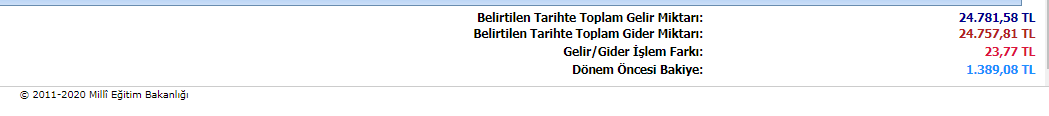 